    因應全世界永續環境保護意識的高漲，各紡織產業皆積極的開發環保節能的製程與產品，而從源頭開始即使用優質化纖維(Preferred Fiber)是最符合紡織生態鏈的關鍵因素。    介紹在台灣地區常見的尼龍、聚酯, 聚酯及纖維素混紡纖維染色的新世代節能及環保的染色技術，探討其原理、製程及實際產生的效益。    協助學員了解目前紡織產業面臨的氣候變遷碳排問題，介紹國際紡織品牌推動再生材料供應鏈管理系統與環境盤查工具，透過模擬演練，提升參與學員永續發展意識，進而協助產業綠色新技術開發與循環加值。課程時間與地點：(培訓時間：共12小時)    主辦單位：經濟部工業局  執行單位：台灣區棉布印染整理工業同業公會紡織產業「節能染色技術」與「低碳到淨零」實務操作應用報名表報名網址：https://forms.gle/EprLY4CBAmjiiusc9敬請於上課前將報名表傳真至02-23223522或tpdfia@textiles.org.tw 羅小姐收報名表若不敷使用，請自行影印 ※貴公司若不願意收到課程招生簡章相關訊息，請依上述資訊回覆告知，造成不便敬請見諒經濟部工業局廣告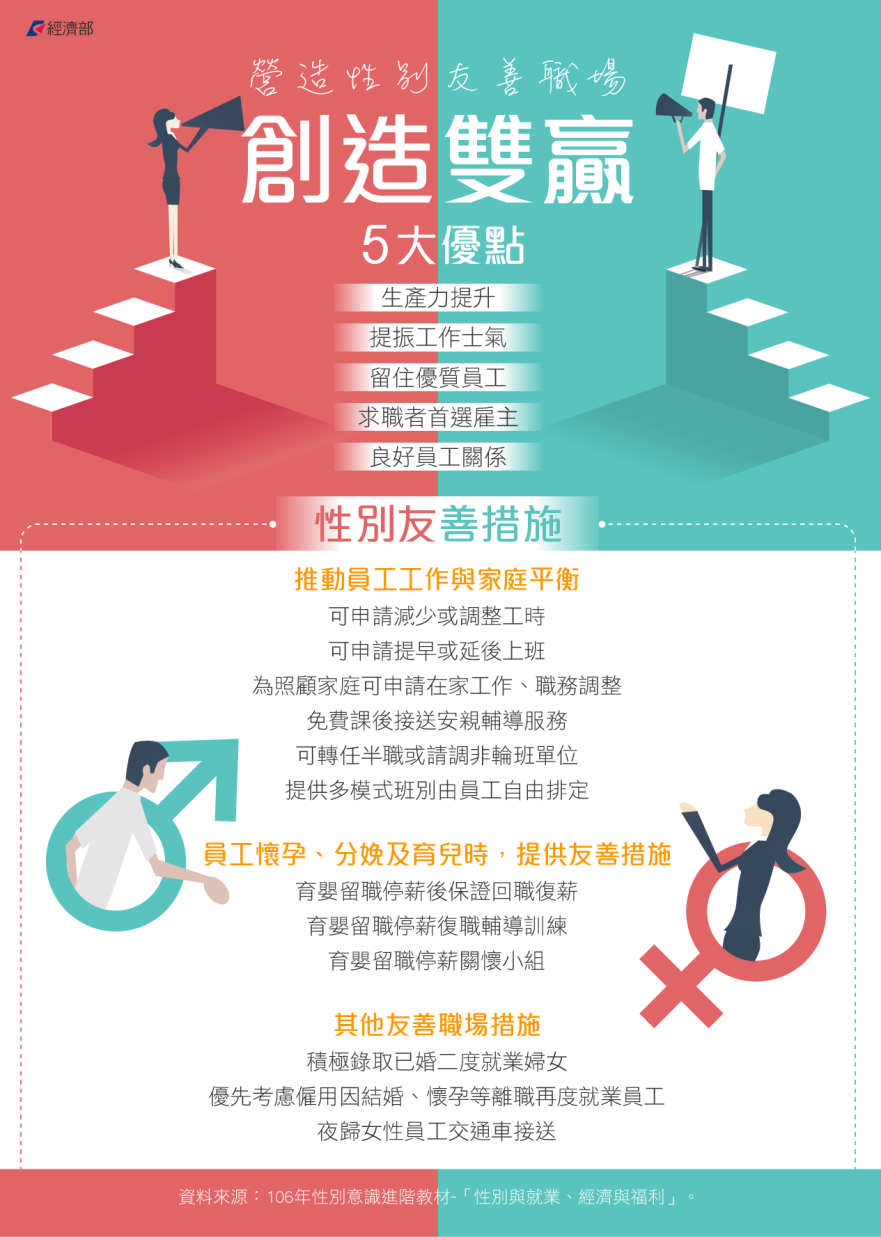 開課地點台北市愛國東路22號17樓會議室(紡拓大樓17樓)台北市愛國東路22號17樓會議室(紡拓大樓17樓)學員資格紡織相關研發、商企、市場、行銷人員及有興趣者紡織相關研發、商企、市場、行銷人員及有興趣者招生人數30人(10人以上即開班)30人(10人以上即開班)收費標準及工業局補助優惠方案一般身份別：工業局補助在職班每位學員50%費用(原價NT$6,000元，政府補助NT$3,000元)，學員自付NT$3,000元(含講義、茶點)，本班學員須配合提供學員基本資料表、個人資料同意書及學習試卷，若未能配合之學員，需付全額費用一般身份別：工業局補助在職班每位學員50%費用(原價NT$6,000元，政府補助NT$3,000元)，學員自付NT$3,000元(含講義、茶點)，本班學員須配合提供學員基本資料表、個人資料同意書及學習試卷，若未能配合之學員，需付全額費用收費標準及工業局補助優惠方案特殊身份別：針對「身心障礙者、原住民、低收入戶或工業局擇定重點輔導之中堅企業員工」，工業局補助在職班每位學員70%費用(學員負擔50%降至30%)，每人可享優惠價NT$1,800元特殊身份別：針對「身心障礙者、原住民、低收入戶或工業局擇定重點輔導之中堅企業員工」，工業局補助在職班每位學員70%費用(學員負擔50%降至30%)，每人可享優惠價NT$1,800元收費標準及工業局補助優惠方案優惠方式：棉布印染、絲綢印染、織布、絲織等四公會會員廠八折優惠價2,400元(以上報名費用含講義、便當、茶點)。另外，凡報名參加者贈送「複合纖維紗線/織物：浸染實務與工廠精實管理」、「專家系統：複合纖維紗線/織物精實化染程總覽」各一本(價值1,200元)。優惠方式：棉布印染、絲綢印染、織布、絲織等四公會會員廠八折優惠價2,400元(以上報名費用含講義、便當、茶點)。另外，凡報名參加者贈送「複合纖維紗線/織物：浸染實務與工廠精實管理」、「專家系統：複合纖維紗線/織物精實化染程總覽」各一本(價值1,200元)。繳費方式滙款ATM戶名：台灣區棉布印染整理工業同業公會行庫代號：012(台北富邦銀行/南門分行)帳號：510-210-132226退費標準※報名繳費後不克參加者，請務必於開課前三日告知取消；未告知取消者，視同參加不予退費※報名繳費後不克參加者，請務必於開課前三日告知取消；未告知取消者，視同參加不予退費聯絡方式聯絡人：簡小姐、羅小姐  電話：02-23211095 傳真：02-23223522  E-mail：tpdfia@textiles.org.tw聯絡人：簡小姐、羅小姐  電話：02-23211095 傳真：02-23223522  E-mail：tpdfia@textiles.org.tw公司名稱統一編號統一編號聯絡電話傳真號碼聯絡人/電話聯絡地址參加姓名參加姓名職稱電子郵件電子郵件電子郵件電子郵件電子郵件電子郵件所屬公會會員□棉布印染公會□絲綢印染公會□織布公會□絲織公會□棉布印染公會□絲綢印染公會□織布公會□絲織公會□棉布印染公會□絲綢印染公會□織布公會□絲織公會□棉布印染公會□絲綢印染公會□織布公會□絲織公會□棉布印染公會□絲綢印染公會□織布公會□絲織公會□棉布印染公會□絲綢印染公會□織布公會□絲織公會